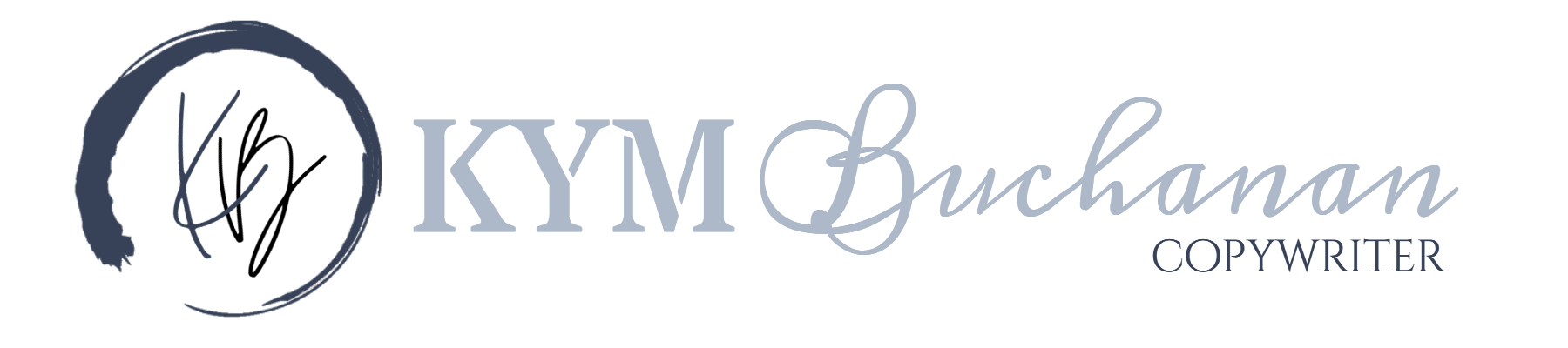 Account Setup: [ ] Setup separate accounts for each currency or bond, IE Dong, Dinar, Zim [ ] Real-time on-site verification with no further review [ ] Instant deposit credit with immediate access to funds [ ] Follow up appointment set with Wealth Manager and/or Private Banker [ ] All accounts must have a Payable On Death (POD) clause Items to have in hand leaving the exchange: [ ] Privileged ATM card[ ]  No Fees  even out of the network [ ] DEPOSIT receipts for accounts [ } Enough Checks for each Account[ ]  NO – RFID chip or the card is provided with a  sleeve that blocks RFID scanning [ ] Books of Checks (10) for each account[ ] Clean and Clear Funds Letter (Original and 10 Notarized copies) [ ] Proof of Funds Letter (Original and 10 Notarized copies) [ ] Copy of the signed NDA Banker must sign also![ ] Complete Notary service [ ] $6,500.00 in Cash [ ] Bank Transfer into Civista - 50K-100K[ ] Bank to provide a team to include: [ ] Tax Attorney, [ ] CPA, [ ] Private Wealth Manager, [ ] Financial Planner, [ ] Private Banker [ ] Print out clearly displaying ALL of the transactions with regards to these accounts Accounts must have the following restrictions: [ ] Flag all accounts as “ACCESS RESTRICTED TO NON-ESSENTIAL BANK PERSONEL” [ ] TAG ALL ACCOUNTS AS NON-TEST AND NON-TRANING ACCOUNTS [ ] Bank has NO POWER OF ATTORNEY [ ] Money Manager DOES NOT have complete fiduciary control over ANY of your money and must request  authorization for any transaction as a security measure [ ] Absolutely No Investing in Blackrock/Aladdin or Carlisle without approval and complete terms review Accounts must have the following features: [ ] NO Limitation of Time or Amounts, No Penalties, Charges or Fees on transfer or withdrawals of funds from any of the accounts [ ] NO Fees on checking or savings accounts [ ] NO ATM fees, NO human teller fees and NO NON-System ATM fees [ ] NO debit or credit card fees [ ] NO Monthly Maintenance fee, Annual Maintenance fee, Service fee or Card fees for any purpose [ ] NO fee or charge for cashing any form of checks, free traveler’s checks [ ] NO Cash Advance fees [ ] NO Automatic withdrawals [ ] NO fees or charges for obtaining Certified Checks, Cashier’s Checks or Money Orders   [ ] NO fees for Bill Pay [ ] NO Bank Spread or Currency Exchange fees [ ] NO Cashier’s Checks fees [ ] NO Annual Memberships fees [ ] NO Computer or Remote Banking without Multifactor authentication to verify access and notification of  all failed access attempts